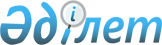 Об упразднении села Торайгыр Курмансайского сельского округа Мартукского района Актюбинской областиПостановление акимата Актюбинской области от 11 декабря 2019 года № 491 и решение маслихата Актюбинской области от 11 декабря 2019 года № 478. Зарегистрированы Департаментом юстиции Актюбинской области 23 декабря 2019 года № 6577
      В соответствии с подпунктом 4) пункта 1 статьи 6, пунктом 2 статьи 27 Закона Республики Казахстан от 23 января 2001 года "О местном государственном управлении и самоуправлении в Республике Казахстан", подпунктом 3) статьи 11 Закона Республики Казахстан от 8 декабря 1993 года "Об административно-территориальном устройстве Республики Казахстан" и, учитывая предложения представительного и исполнительного органов Мартукского района, акимат Актюбинской области ПОСТАНОВЛЯЕТ и Актюбинский областной маслихат РЕШИЛ:
      1. Упразднить село Торайгыр Курмансайского сельского округа Мартукского района Актюбинской области, в котором численность постоянного населения менее пятидесяти человек, включив его население в состав ближайшего села Курмансай Курмансайского сельского округа Мартукского района.
      2. Государственному учреждению "Департамент статистики по Актюбинской области" (по согласованию) внести соответствующие изменения в учетные данные административно-территориальных единиц области.
      3. Государственному учреждению "Управление сельского хозяйства Актюбинской области" привести в соответствие с произведенными изменениями в административно-территориальном устройстве области земельно-кадастровую документацию.
      4. Настоящее совместное постановление акимата и решение маслихата вводится в действие по истечении десяти календарных дней после дня их первого официального опубликования.
					© 2012. РГП на ПХВ «Институт законодательства и правовой информации Республики Казахстан» Министерства юстиции Республики Казахстан
				
      Аким Актюбинской области 

О. Уразалин

      Председатель сессии 
областного маслихата 

Ж. Мухамбетпаизова

      Секретарь областного 
маслихата 

С. Калдыгулова
